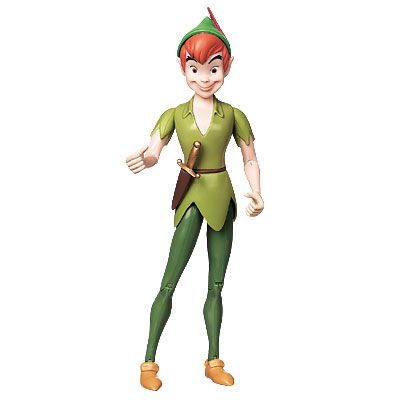     ŚNIADANIE                                                        OBIAD			                                       PODWIECZOREKPoniedziałek          1. szynka wieprz, ser żółty		1. z.grochowa z ziemniakami, majerankiem		 		   1. sezamki28.10.2019              2. chleb,  masło, ogórek			2. łazanki  z mięsem i kiełbasą   	           		   2. ½ jabłka                                  3. kawa zbożowa z mlekiem 	  	3. kompot z owoców mieszanych                       gruszka	   	Alergeny:     mleko i prod.pochodne, gluten                seler, gluten, jajka	    				      sezam 		  						  
 Wtorek	        1. z.mleczna z kluskami lanymi 	1. rosół z ryżem, ziel.pietruszką					   1. mus Kubuś29.10.2019	       2. rogal z masłem, miód			2. porcja wieprz. gotowana, sos śmietanowy, ziemniaki, 		   2. krakersy		        3. herbata napar, ½ banana		     marchew z jabłkiem      								3. woda z cytryną i  miodem                                śliwka                                                      	Alergeny:     mleko i prod.poch., gluten, jajka            seler, gluten, mleko i  prod.pochodne                               	     gluten Środa	                    1. jajko, szynka, pomidor		1. barszcz z grzankami, ziel.pietruszką			   1. koktajl mleczno-owocowy30.10.2019	       2.	chleb z pokrzywą, masło 		2. kotlet drob., ziemniaki, ogórek ziel. z cebulką i oliwą		   2. biszkopty                                3. herbata owocowa			3. kompot z porzeczki czerwonej                       wafel zbożowy                                Alergeny:    gluten, mleko i prod. pochodne, jajka      seler, gluten, jajka	  		   gluten, mleko i prod.pochodneCzwartek	        1. płatki kukurydziane z mlekiem	1. z.koperkowa z ziemniakami, cieciorką, zabielana		 1. pasztet borowikowy 31.10.2019              2. bułka z dynią, masło, ser żółty	2. gulasz  wieprz, kasza jęczmienna, ogórek kisz. z cebulką ziel.	 2. bułka kanapkowa, papryka
                                3. herbata napar,  liść sałaty		3. woda z cytryną i miodem                                 jabłko        	 3. kawa zboż. z mlekiem                                                             Alergeny:      mleko i prod.pochodne, gluten                seler, gluten, mleko i prod. pochodne          	                           mleko i prod. pochodne, gluten, soja          Piątek		        1. twaróg, szczypiorek, rzodkiewka	1. rosół z ryżem, zieloną pietruszką	 				1. babka cytrynowa01.11.2019	        2. chleb mieszany z  masłem		2. filet rybny smażony, ziemniaki, kap.kisz. z marchewką	 	2. kakao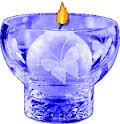         3. herbata owocowa 			3. kompot ze śliwek	 Ś W I Ę T O     	                                         jajka	         									 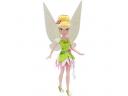                   ŚNIADANIE			                        OBIAD			                                   PODWIECZOREKPoniedziałek 	        1. szynka drobiowa, ogórek kiszony	  1. z.wielowarzywna z ziemniakami, zabielana 			1. drobne ciasteczka maślane04.11.2019              2. chleb mieszany, masło 	  	  2. ryż na mleku z jabłkiem, masłem	   			2. mleko sojowe
                                3. kawa zbożowa z mlekiem  	   	  3. kompot wieloowocowy		               jabłko susz.		3. ½ banana 	Alergeny:       śladowo: soja, gorczyca, gluten,               seler, gluten,  mleko i  prod. pochodne, śladowo: soja,             gluten, mleko i  prod. pochodne,
                                  mleko i prod.pochodne	     	      	      gorczyca 					                                    jajkaWtorek	        1. z.mleczna z  kaszą jaglaną		1. rosół z makaronem, zieloną pietruszką				1. wafle ryżowe z miodem05.11.2019	        2. bułka paprykowa, masło, ser żółty  	   2. pilpet wieprz. w sosie pomidorowym ziemniaki, surówka	2. owoce suszone, bakalie       
  3. herbata z miętą, ogórek ziel.	      		      z kap.włoskiej, marchewki, ogórka kisz. z oliwą		3. woda niegazowana			 								   3. kompot ze śliwek				mandarynka	Alergeny:     mleko i prod. pochodne, gluten  	        seler, gluten, jajka	  orzechy Środa		         1. jajecznica ze szczypiorkiem	   	   1. z.selerowa z lanym ciastem, ziel.pietruszką			1. jogurt owocowy06.11.2019	        2. chleb ze słonecznikiem, masło 	   2. schab duszony, sos, kasza jęczm., ogórek kisz. z cebulką	2. podpłomyki           	        		 3. kawa Inka z mlekiem                    	   3. woda z cytryną, miodem	i miętą                	 	Alergeny:     mleko i prod. pochodne, gluten, jajka 	      seler, gluten, mleko i prod.pochodne, jajka    	  mleko i  prod.pochodne, gluten   Czwartek	         1. płatki kukurydziane z mlekiem	   1. z.krupnik z jarzynami , ziel.pietruszką	          	                        1. banan07.11 .2019             2. bułka cynamonowa, masło, dżem 100% 2. udko drob., ziemniaki, kalafior z marchewką na parze		 2. biszkopciki	 	        3. herbata napar, winogrona   		   3. kompot z gruszek z goździkiem                 deserek mleczny        	 	Alergeny:    mleko i prod. pochodne, gluten                    seler, gluten, mleko i prod.pochodne                                               gluten
      Piątek		         1. twarożek, szynka, szczypiorek   	   1. barszcz ukraiński z ziemniakami, fasolką, ziel.pietruszką	1. ciastko drożdżowe z budyniem08.11.2019	         2. chleb pokrzywowy, masło                   2. filet rybny w jarzynach, ryż, pomidor z cebulką	2. kakao	                                                          3. herbata z cytryną 	   3. woda z cytryną, imbirem i miodem              jabłko           		          	             Alergeny:      gluten, mleko i prod.pochodne	                   seler, gluten, jajka, ryba, mleko i prod.pochodne	       	   mleko i prod.pochodne, gluten				      
                                   											  
                                  		         									    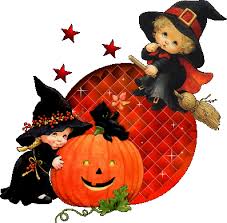  Woda do picia cały czas                                            Zastrzegamy prawo modyfikacji jadłospisu